IEEE P802.11
Wireless LANsAbstractThis submission proposes changes to the Sensing Measurement report in P802.11bf D0.51: NOTE – Set the Track Changes Viewing Option in the MS Word to “All Markup” to clearly see the proposed text edits.Revision History:R0: Initial versionDISCUSSION: The support of reporting the Sensing Measurement Report to the initiator is optional in 11bf as stated in Motion 60, but the support of generating the Sensing Measurement Report should not be optional. In cases where sending the Sensing Measurement Report is not required, the Sensing Measurement Report should be generated and consumed locally at the responder. To keep the same interface between the case when the responder sends the Sensing Measurement Report to the initiator (Figure 1) and the case when it consumes it locally (Figure 2), the generation of the Sensing Measurement Report should be mandatory.         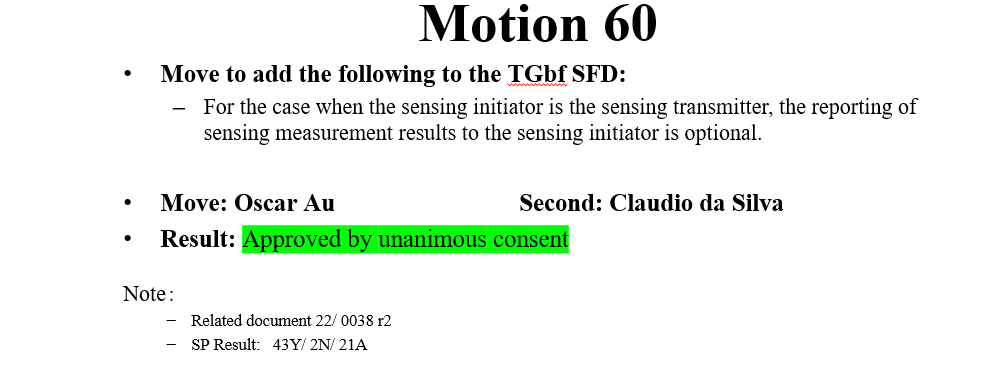 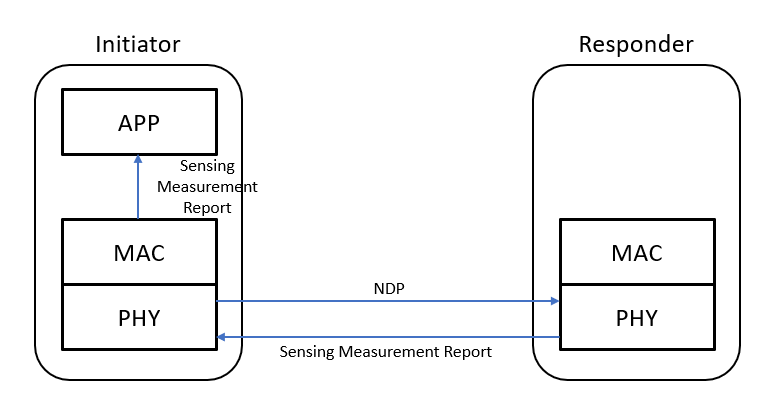 Figure 1: Responder Sends the Sensing Measurement Report to the Initiator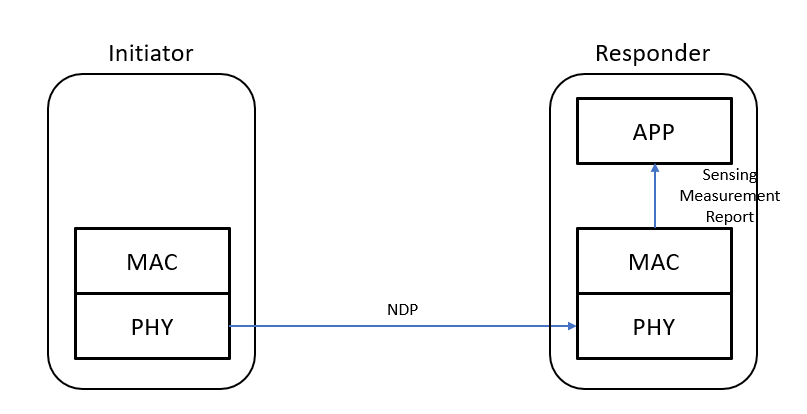 Figure 2: Responder Generates and Consumes the Sensing Measurement Report LocallyEND OF DISCUSSIONSP1: Which option of the following options do you prefer to change the text in Subclause 11.55.1.2 Dependencies in 11bf D0.51 P156L9A STA that transmits a Sensing Measurement Report frame shall support values of 8 and 10.A STA shall support values of 8 and 10 in the Sensing Measurement Report frame.A STA shall support values of 8 and 10 in the Sensing Measurement Report frame it transmits.When a STA transmits a Sensing Measurement Report frame, it shall support values of 8 and 10.When a STA transmits or receives a Sensing Measurement Report frame, it shall support values of 8 and 10.Result: 1/2/3/4/5/abs: 1/16/0/9/1/4The SP considered only one sentence in Subclause 11.55.1.2 Dependencies in 11bf D0.51, however, it applies to all the sentences in this Subclause. TGbf Editor: Please modify Clause 11.55.1.2 Dependencies in 11bf D0.51 P156L9 based on the results of SP1 as follows A STA with four or less transmit antennas shall support an value of 4 and may optionally support an value of 16.A STA with five or more transmit antennas, and a bandwidth of 80 MHz shall support an value of 4 and may optionally support an value of 16.A STA with five or more transmit antennas, and a bandwidth of 160 MHz shall support an value of 8 and may optionally support an value of 16.